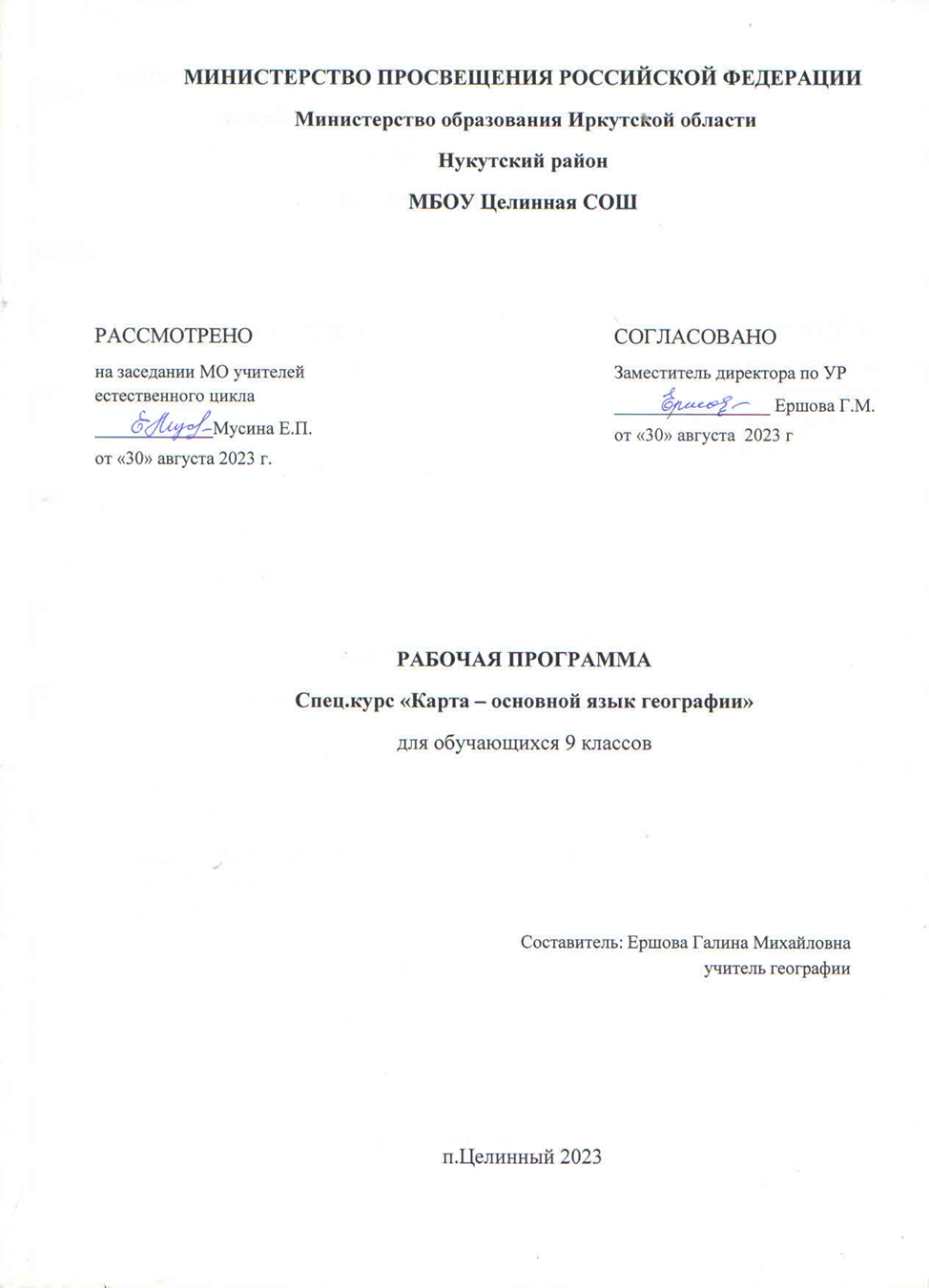 Программа специального  курса по географии для 9 класса« Карта - основной язык географии. Подготовка к ОГЭ.»Данная программа составлена с целью повышения уровня предметной и психологической подготовки учащихся к сдаче государственной итоговой аттестации выпускников 9 классов в новой форме по географии (знакомства школьников с особенностями данной формы аттестации, отработки ими навыков заполнения аттестационных документов и бланков ответов).Программа рассчитана на 34 часа   для предпрофильной подготовки учащихся 9 классов. Программа курса выстроена в логике постепенного освоения учащимися основного содержания географических знаний в соответствии с разделами кодификатора и состоит из трех разделов: введение (1 ч.), освоение основных разделов курса в соответствии с кодификатором (12 ч.), рефлексивная часть курса (4 ч.). Каждый раздел состоит из обзорных лекций в соответствии с кодификатором, тренировочных заданий тестовой формы с выбором ответа, заданий тестовой формы с кратким ответом, анализа трудных заданий.Курс реализует деятельностный и индивидуальный подход к обучению. Деятельностный подход реализуется в процессе проведения самостоятельных и практических работ с учащимися, составляет основу курса. Деятельность учителя сводится в основном к консультированию учащихся, анализу и разбору наиболее проблемных вопросов и тем. Индивидуализация обучения достигается за счет использования в процессе обучения электронных и Интернет-ресурсов (ФИПИ «ГИА - ГЕОГРАФИЯ» и Вики-учебник «Вместе готовимся к ЕГЭ по географии»).Программа предполагает, что основной задачей педагога, реализующего данный курс является не просто передача, трансляция имеющего опыта, накопленных знаний, но и развитие творческого потенциала личности своих учеников, развитие их умения и способности преодолевать границы известного, традиционного. Благодаря этому становится возможным выйти за пределы образовательного стандарта, для успешной реализации творческого потенциала учащихся, повышения их познавательного интереса к географии и формированию более устойчивой мотивации к изучению предмета.В процессе освоения программы, обучающиеся смогут проверить уровень своих знаний по различным разделам школьного курса географии, а также пройдут необходимый этап подготовки к единому государственному экзамену. Программа курса сориентирована на использование в процессе подготовки учебного пособия «География за сто часов» (Ю.А.Моргунова, О.В.Чичерина) и комплекта рабочих тетрадей-тренажеров «География. Практикум по подготовки к ЕГЭ» издательского центра «Вентана-Граф».УЧЕБНО-МЕТОДИЧЕСКИЙ ПЛАНСОДЕРЖАНИЕ КУРСАВведение (1 ч).Особенности процедуры проведения государственной итоговой аттестации выпускников 9 классов в новой форме по географии . Нормативно-правовые и другими документами, определяющие порядок проведения государственной итоговой аттестации выпускников 9 классов в новой форме по географии, бланками государственной итоговой аттестации выпускников 9 классов в новой форме по географии и иными сведениями, связанными с данной процедурой. Правила заполнения бланков. Особенности экзаменационной работы по географии, структура КИМов, демонстрационные версии контрольных измерительных материалов (КИМ).Освоение основных разделов курса (24 ч).1. Источники географической информации:План местности. Географическая карта. Их основные параметры и элементы.Выдающиеся географические исследования, открытия и путешествия. Отработка основных умений: измерения по картам расстояний, направлений; определение географических координат; анализ плана местности и построение профиля местности по плану.2. Природа Земли и человек:Земля как планета Солнечной системы. Географическая оболочка, основныесвойства и закономерности. Природные комплексы. Взаимосвязи географическихявлений и процессов в геосферах. Определение географических объектов и явленийпо их существенным признакам. Решение задач на поясное и местное время и задач на определение географической широты в зависимости от угла наклона солнечных лучей.3. Население России:Особенности населения. Анализ демографических ситуаций. Этногеография. Определение демографических процессов и явлений по их существенным признакам. Анализ статистической и графической информации (работа со статистическими таблицами, полово-возрастными пирамидами). Определение демографических показателей по формулам.4. Природопользование и экология:Основные виды природных ресурсов. Размещение основных видов ресурсов.Ресурсообеспеченность. Анализ геоэкологических ситуаций. Основные виды природопользования.5. Страноведение:Современная политическая карта мира. Особенности географического положения, природы, населения и хозяйства крупных стран мира. Определение стран по описанию. Знакомство с программной географической номенклатурой по курсу.6. География России: Географическое положение и границы России. Субъекты Российской Федерации. Особенности природы. Население. Народы. Хозяйство. Определение региона по его краткому описанию. Россия в современном мире. Знакомство с программной географической номенклатурой по курсу.Рефлексивная часть курса (4 ч). Проведение репетиционного тестирования (в традиционной или компьютерной формах) и анализ его результативности.Резервное время – 1 час.ЛИТЕРАТУРАФедеральный институт педагогических измерений. Единый государственный экзамен. Контрольные измерительные материалы. География., Москва, издательский центр «Вентана-Граф», 2020г.Э.М.Амбарцумян,С.Е.Дюкова – ГИА-2016, экзамен в новой форме география, АСТ –«Астрель», Москва 2019г.Ю.А.Моргунова, О.В.Чичерина. География. Школьный курс за 100 часов. М. Вентана-Граф, 2010. 366 с.№Наименование тем курсаВсего часовВ том числеВ том числеВ том числеФормы проведения и контроля№Наименование тем курсаВсего часовлекциисамост.практ.Формы проведения и контроляВЕДЕНИЕ 2 ч.ВЕДЕНИЕ 2 ч.ВЕДЕНИЕ 2 ч.ВЕДЕНИЕ 2 ч.ВЕДЕНИЕ 2 ч.ВЕДЕНИЕ 2 ч.ВЕДЕНИЕ 2 ч.1Введение.Правила заполнения бланков.211беседа2Особенности государственной итоговой аттестации выпускников 9 классов в новой форме по географии10,50,5работа с картами, тестированиеОСВОЕНИЕ ОСНОВНЫХ РАЗДЕЛОВ КУРСА 24 ч.ОСВОЕНИЕ ОСНОВНЫХ РАЗДЕЛОВ КУРСА 24 ч.ОСВОЕНИЕ ОСНОВНЫХ РАЗДЕЛОВ КУРСА 24 ч.ОСВОЕНИЕ ОСНОВНЫХ РАЗДЕЛОВ КУРСА 24 ч.ОСВОЕНИЕ ОСНОВНЫХ РАЗДЕЛОВ КУРСА 24 ч.ОСВОЕНИЕ ОСНОВНЫХ РАЗДЕЛОВ КУРСА 24 ч.ОСВОЕНИЕ ОСНОВНЫХ РАЗДЕЛОВ КУРСА 24 ч.3Источники географической информации и методы географических исследований10,50,5Тестирование, работа с картами,Интернет-ресурсами.3.1Источники географической информации и методы географических исследований113.2Тренировочные задания с выбором ответа, задания текстовой формы с кратким ответом.1 Дом. работа3.3Тренировочные задания текстовой формы с развернутым ответом113.4Анализ трудных заданий.114Природа Земли и человек –основные карты, как источник знаний11Тестирование, работа с картами атласа, Интернет-ресурсами4.1Природа Земли и человек114.2Тренировочные задания тестовой формы с выбором ответа, задания текстовой формы с кратким ответом1Дом. работа14.3Тренировочные задания текстовой формы с развернутым ответом14.4Анализ трудных заданий.0,50,55Население России11Тестирование, работа с картами атласа, Интернет-ресурсами5.1Население России5.2Тренировочные задания тестовой формы с выбором ответа, задания текстовой формы с кратким ответом.1работадома15.3Тренировочные задания текстовой формы с развернутым ответом10,55.4Анализ трудных заданий10,56Природопользование и экология2Тестирование, работа с картами атласа6.1Природопользование и экология116.2Тренировочные задания тестовой формы с выбором ответа, задания текстовой формы с кратким ответомРаботадома6.3Тренировочные задания текстовой формы с развернутым ответом116.4Анализ трудных заданий117.Страноведение1Тестирование, работа с картами атласа, Интернет-ресурсами..7.1Страноведение. Тренировочные задания тестовой формы с выбором ответа, задания текстовой формы с кратким ответом0,5работадома8География России 1Тестирование, работа с картами атласа, Интернет-ресурсами.8.1География России.10,5Карта, атлас8.2Тренировочные задания тестовой формы с выбором ответа, задания текстовой формы с кратким ответом.1работадома18.3Тренировочные задания текстовой формы с развернутым ответом11Карта, атлас8.4Анализ трудных заданий11РЕФЛЕКСИВНАЯ ЧАСТЬ КУРСА 4 ч.РЕФЛЕКСИВНАЯ ЧАСТЬ КУРСА 4 ч.РЕФЛЕКСИВНАЯ ЧАСТЬ КУРСА 4 ч.РЕФЛЕКСИВНАЯ ЧАСТЬ КУРСА 4 ч.РЕФЛЕКСИВНАЯ ЧАСТЬ КУРСА 4 ч.РЕФЛЕКСИВНАЯ ЧАСТЬ КУРСА 4 ч.РЕФЛЕКСИВНАЯ ЧАСТЬ КУРСА 4 ч.9.Решение вариантов государственной итоговой аттестации выпускников 9 классов в новой форме по географии11Компьютерное тестирование.10.Итоговое занятие. Анализ работ.11Резервное времяРезервное время1ИтогоИтого34